LESSON PLANUpper-Intermediate and Advanced ConversationVeronika SergeevaTopic: FeelingsGoal:	to enable students to express different types of feelings in foreign languageObjectives:To provide students with the necessary vocabulary to enable them to express their feelings;To provide students with the opportunity to discuss their emotional experience;To practice conditional forms in the sentences such as “If…, I would feel…”Content:Warm-up activity (10 minutes): List of 10-15 feelings. Discuss the meaning of the words in a list before the activity. Groups of 3-4 students should put them in order from the most positive to the most negative. There might be some follow-up argument and/or discussion, why different people perceive some feelings differently.Activity 1 – Work in pairs (10 minutes): Students should choose three feelings from the list, which they felt recently and tell about one of them (why did they feel it, what was the situation, what happened after?) to three different people, changing a partner every 3 minutes. Activity 2 (20 minutes): Each student gets a card with a queston starting with «What would you feel, if…?» or some other quesition about feelings. They should answer the question, explain why they would feel this and say, if they have ever been in similar situation and  what they did. 3 minutes for thinking + 15 for talking  = (~20 мин)What would you feel, if you forget about Birthday of someone close to you (best friend, immediate family member)?What would you feel, if you have a big fight with your close friend?What would you feel, if someone blame you for something unfairly?Are you afraid to watch horror movies alone?Are you irritated when your parents care about you too much?  Do you feel embarrassed when you make mistakes in class? Do you feel proud, when you hear the American anthem?Short discussion: Are you often afraid to hurt someone's feelings or you say whatever you think not caring about what people would feel? Have you been in a situation when you should have done or said something but were afraid to hurt some other people involved? (10 minutes)Activity 2 - Problem solving (20 minutes): 2 groups – each gets some problem about feelings. They should solve it and explain to another group why they decided to do so (one person says what the problem is, another one, what kind of feelings are involved, the third one says what the solution is and why). The other group agrees or disagrees.You have recently split up with your exgirlfriend/exboyfriend who you have been together with for three years but you remained the best friends. Now you're seeing another person, who you're really in love with, but s/he gets extremely jealous when you meet your ex. After another agrument about it s/he says that you should stop seeing your friend if you want to keep these relationships. You have to choose between him/her and your friend. What will you do?Your mother has always been very conservative, but in the past few months she has been acting very strangely. She has started buying clothing that is really styled for teenagers – tight levis, bright colored halter tops and purple and green striped knee socks. She seems to really enjoy wearing these clothes, but you think she looks terrible. You are afraid people will start to laugh at her. You love your mother very much, and you don't want to hurt her feelings, but, frankly, you are embarrassed to be seen with her lately. What will you do about it?Follow up: Pictures: each student gets a picture with some emotion/feeling and without showing to other students tries to explain what is on the picture and what feeling it is (any sort of acting/mimic is forbidden). AND/OR charades: each student should explain one feeling to the whole class without saying the word itself; the class should guess.Resources: Handouts: 1) list of feelings; 2) cards with questions; 3) cards with problems; 4) follow-up pictures.List of feelings for the warm-up activityExamplary picutres for the follow-up activity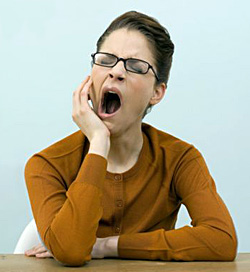 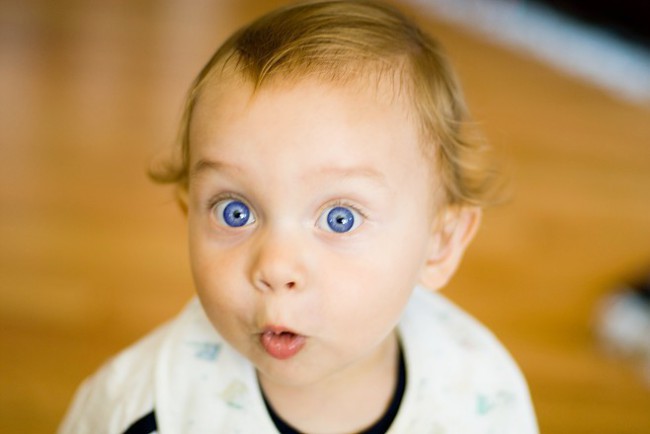 #FeelingExpression1Страх / Fearбояться; мне страшно / to be afraid of, to dread, to fear2Гнев / Angerсердиться; рассердиться / to be angry with smb/at sth3Стыд / Shameстыдиться; мне стыдно4Взволнованностьбыть взволнованным5Любовь / Loveлюбить; быть влюбленным6Вина / Guiltчувствовать вину; чувствовать себя виноватым7Счастье быть счастливым; чувствовать себя счастливым8Несчастьебыть несчастным; чувствовать себя несчастным9Нервозностьнервничать10Радостьрадоваться; быть радостным11Смущениебыть смущенным; чувствовать смущение12Напряжениебыть напряженным13Скукаскучать; мне скучно14Спокойствиебыть спокойным; успокаиваться15Уверенностьбыть уверенным; чувствовать себя уверенно